Your recent request for information is replicated below, together with our response.I would like to apply under the freedom of information act for information regarding the amount of police call outs to schools in Aberdeen city and the number of assaults on pupils on school grounds or when traveling to or from school in Aberdeen city.I would like this information documented per school so i can see if I can find a more suitable, safer school. For my child as she is being heavily bullied at her current school in the city.Having considered your request in terms of the Act, I regret to inform you that I am unable to provide you with the information you have requested, as it would prove too costly to do so within the context of the fee regulations.  As you may be aware the current cost threshold is £600 and I estimate that it would cost well in excess of this amount to process your request. As such, and in terms of Section 16(4) of the Freedom of Information (Scotland) Act 2002 where Section 12(1) of the Act (Excessive Cost of Compliance) has been applied, this represents a refusal notice for the information sought.By way of explanation, neither Police Scotland’s incident recording system, STORM or crime recording systems record incidents or crimes by the type of location/business such as schools. Therefore every incident and crime report recorded for Aberdeen City would have to be read to establish the location, and whether a school pupil is described as being the victim. Even if we just concentrated on a single year, the numbers of reports involved is such that this is an exercise which I estimate would far exceed the cost limit set out in the Fees Regulations.You may wish to provide a list of schools including addresses and specific timeframe that you are interested in as we could search each location for any recorded assaults. You can access council area recorded and detected crimes via this link: Quarterly Council Area statsIf you require any further assistance please contact us quoting the reference above.You can request a review of this response within the next 40 working days by email or by letter (Information Management - FOI, Police Scotland, Clyde Gateway, 2 French Street, Dalmarnock, G40 4EH).  Requests must include the reason for your dissatisfaction.If you remain dissatisfied following our review response, you can appeal to the Office of the Scottish Information Commissioner (OSIC) within 6 months - online, by email or by letter (OSIC, Kinburn Castle, Doubledykes Road, St Andrews, KY16 9DS).Following an OSIC appeal, you can appeal to the Court of Session on a point of law only. This response will be added to our Disclosure Log in seven days' time.Every effort has been taken to ensure our response is as accessible as possible. If you require this response to be provided in an alternative format, please let us know.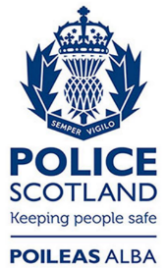 Freedom of Information ResponseOur reference:  FOI 23-1292Responded to:  06 June 2023